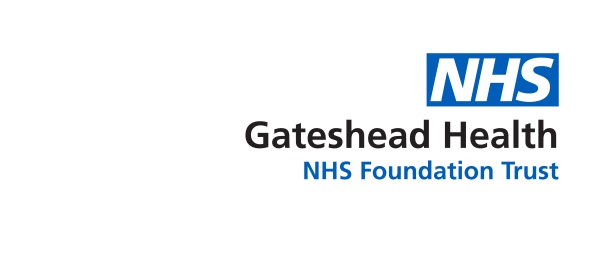 Proof of identity checklist for individualsYou cannot use one form of identification for both name and address.For example, if you provide your driving licence as proof of your name you must provide another form of identification for your address, such as a utility bill.Please provide copies only if you choose to send originals this is entirely at your own risk.Proof of nameProof of addressCurrent signed passportUtility bill (gas, electric, satellite television, landline phone bill) issued within the last three monthsOriginal birth certificate (UK birth certificate issued within 12 months of the date of birth in full form including those issued by UK authorities overseas such as Embassies High Commissions and HM Forces)Local authority council tax bill for the current council tax yearEEA member state identity card (which can also be used as evidence of address if it carries this)Current UK driving licence (but only if not used for the name evidence)Current UK or EEA photo card driving licenceBank, Building Society or Credit Union statement or passbook dated within the last three monthsFull old-style driving licenceOriginal mortgage statement from a recognised lender issued for the last full yearPhotographic registration cards for self-employed individuals in the construction industry -CIS4Solicitors letter within the last three months confirming recent house purchase or land registry confirmation of addressBenefit book or original notification letter from Benefits AgencyCouncil or housing association rent card or tenancy agreement for the current yearFirearms or shotgun certificateBenefit book or original notification letter from Benefits Agency (but not if used as proof of name)Residence permit issued by the Home Office to EEA nationals on sight of own country passportHMRC self-assessment letters or tax demand dated within the current financial yearNational identity card bearing a photograph of the applicantElectoral Register entryNHS Medical card or letter of confirmation from GP’s practice of registration with the surgery